APPENDIX E – HARROW BID WEBSITE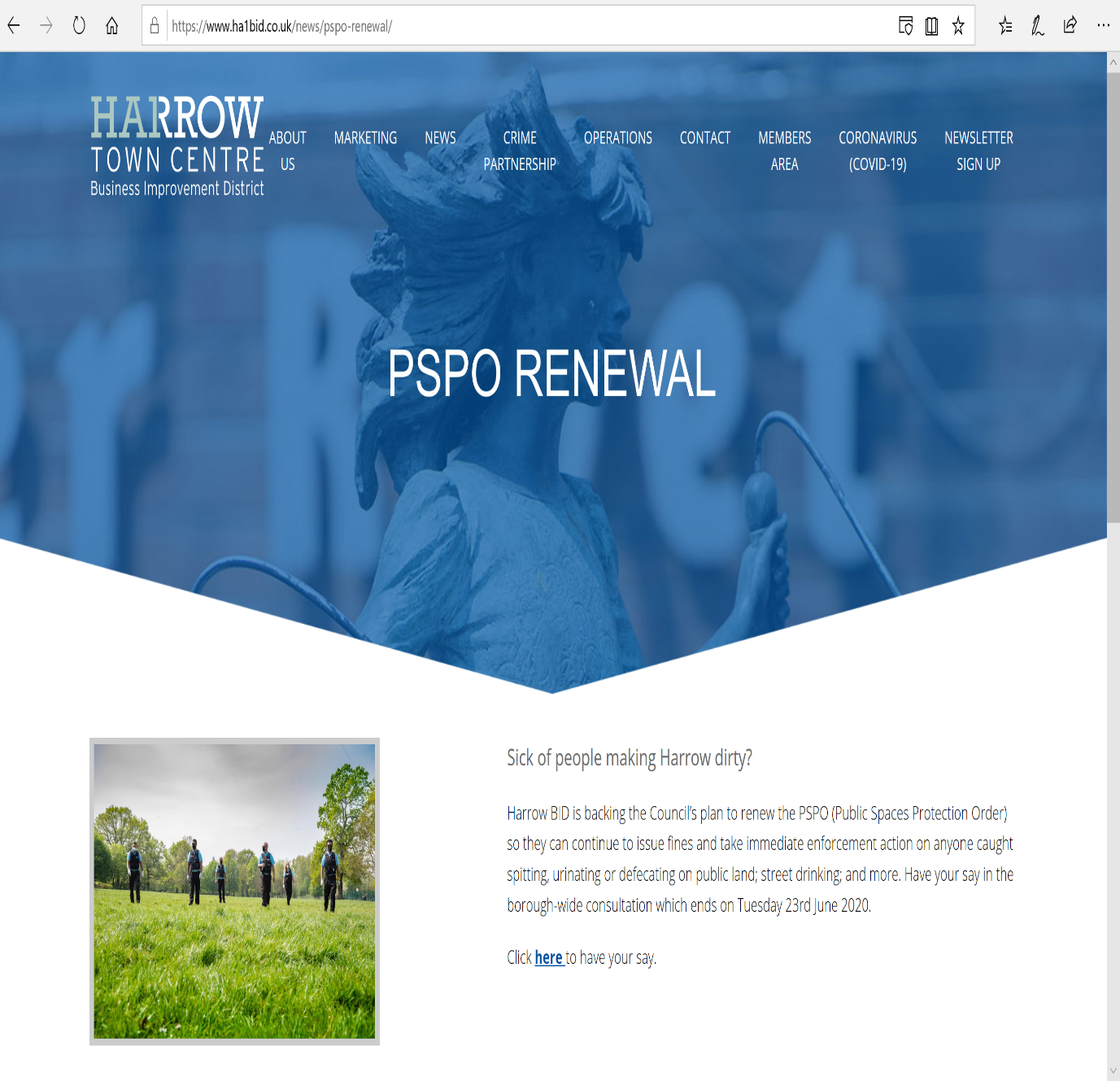 